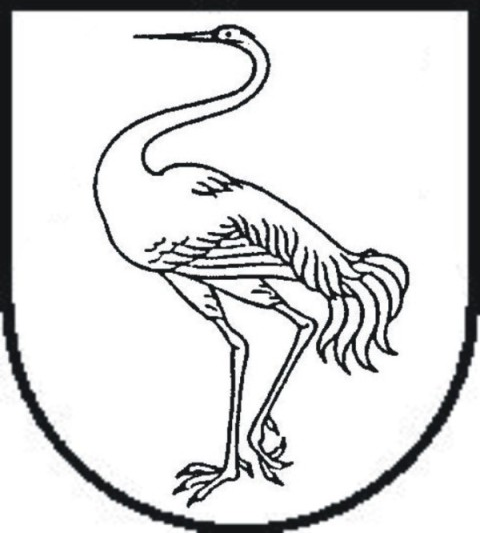 VISAGINO SAVIVALDYBĖS ADMINISTRACIJOSDIREKTORIUSĮSAKYMASDĖL VISAGINO SAVIVALDYBĖS KELEIVIŲ VEŽIMO AUTOBUSŲ EISMO TVARKARAŠČIO NUSTATYTAIS REGULIARIAIS VIETINIO SUSISIEKIMO MARŠRUTAIS VISAGINO MIESTAS – SODININKŲ BENDRIJOS „PAVASARIS“, „STATYBININKAS“, „VYŠNIA“, KAPINĖS PATVIRTINIMO2020 m. kovo ___ d. Nr. ĮAP-E-____Visaginas	Vadovaudamasis Lietuvos Respublikos kelių transporto kodekso 4 straipsnio 3 dalimi, Lietuvos Respublikos vietos savivaldos įstatymo 29 straipsnio 8 dalies 2 punktu, Lietuvos Respublikos transporto veiklos pagrindų įstatymo 13¹ straipsnio 3 dalimi, Leidimų vežti keleivius reguliaraus susisiekimo kelių transporto maršrutais išdavimo taisyklių, patvirtintų Lietuvos Respublikos susisiekimo ministro . vasario 14 d. įsakymu Nr. 3-62 „Dėl Leidimų vežti keleivius reguliaraus susisiekimo kelių transporto maršrutais išdavimo taisyklių patvirtinimo“, 18  punktu, Viešojo transporto kelioninių duomenų kaupimo tvarkos aprašo, patvirtinto Lietuvos Respublikos susisiekimo ministro . gegužės 21 d. įsakymu Nr. 3-210-(E) „Dėl Viešojo transporto kelioninių duomenų kaupimo tvarkos aprašo patvirtinimo“, 25 punktu, Visagino savivaldybės tarybos . gruodžio 1 d. sprendimo Nr. TS-199 „Dėl kompetencijų paskirstymo valdant viešąjį transportą patvirtinimo“ 2.3 papunkčiu ir atsižvelgdamas į poreikį keisti esamą tvarkaraštį:Tvirtinu Visagino savivaldybės keleivių vežimo autobusų eismo tvarkaraštį nustatytais reguliariais vietinio susisiekimo maršrutais Visagino miestas – sodininkų bendrijos „Pavasaris“, „Statybininkas“, „Vyšnia“, kapinės (pridedama).Pavedu Vidaus administravimo ir informacinių technologijų skyriui šį     įsakymą ir autobusų eismo tvarkaraštį paskelbti interneto svetainėje.Pripažįstu netekusiu galios Visagino savivaldybės administracijos direktoriaus 2019 m. rugsėjo 18 d. įsakymą Nr. ĮV-E-249 „Dėl autobusų eismo tvarkaraščio nustatytais reguliariais vietinio susisiekimo maršrutais Visagino miestas – sodininkų bendrijos „Pavasaris“, „Statybininkas“, „Vyšnia“, kapinės patvirtinimo“.Nustatau,  kad šis įsakymas įsigalioja nuo 2020 m. balandžio 15 d.PATVIRTINTAVisagino savivaldybės administracijos direktoriaus2020 m. kovo ___ d. įsakymu Nr. ĮAP-E-____VISAGINO SAVIVALDYBĖS KELEIVIŲ VEŽIMO AUTOBUSŲ EISMO TVARKARAŠTISNUSTATYTAIS REGULIARIAIS VIETINIO SUSISIEKIMO MARŠRUTAISVISAGINO MIESTAS – SODININKŲ BENDRIJOS „PAVASARIS“, „STATYBININKAS“, „VYŠNIA“, KAPINĖS,galiojantis NUO 2020 m. balandžio 15 d.Pastaba. Tvarkaraštyje nurodytas išvykimo laikas.Administracijos direktoriusVirginijus Andrius BukauskasANTRADIENĮ, KETVIRTADIENĮ, ŠEŠTADIENĮ, SEKMADIENĮANTRADIENĮ, KETVIRTADIENĮ, ŠEŠTADIENĮ, SEKMADIENĮANTRADIENĮ, KETVIRTADIENĮ, ŠEŠTADIENĮ, SEKMADIENĮANTRADIENĮ, KETVIRTADIENĮ, ŠEŠTADIENĮ, SEKMADIENĮANTRADIENĮ, KETVIRTADIENĮ, ŠEŠTADIENĮ, SEKMADIENĮANTRADIENĮ, KETVIRTADIENĮ,ŠEŠTADIENĮ, SEKMADIENĮANTRADIENĮ, KETVIRTADIENĮ,ŠEŠTADIENĮ, SEKMADIENĮANTRADIENĮ, KETVIRTADIENĮ,ŠEŠTADIENĮ, SEKMADIENĮANTRADIENĮ, KETVIRTADIENĮ,ŠEŠTADIENĮ, SEKMADIENĮANTRADIENĮ, KETVIRTADIENĮ,ŠEŠTADIENĮ, SEKMADIENĮANTRADIENĮ, KETVIRTADIENĮ,ŠEŠTADIENĮ, SEKMADIENĮANTRADIENĮ, KETVIRTADIENĮ, ŠEŠTADIENĮ, SEKMADIENĮANTRADIENĮ, KETVIRTADIENĮ, ŠEŠTADIENĮ, SEKMADIENĮANTRADIENĮ, KETVIRTADIENĮ, ŠEŠTADIENĮ, SEKMADIENĮANTRADIENĮ, KETVIRTADIENĮ, ŠEŠTADIENĮ, SEKMADIENĮANTRADIENĮ, KETVIRTADIENĮ, ŠEŠTADIENĮ, SEKMADIENĮPIRMĄ IR TREČIĄ MĖNESIO ŠEŠTADIENĮPIRMĄ IR TREČIĄ MĖNESIO ŠEŠTADIENĮPIRMĄ IR TREČIĄ MĖNESIO ŠEŠTADIENĮPIRMĄ IR TREČIĄ MĖNESIO ŠEŠTADIENĮVisagino m. – SB „Pavasaris“Visagino m. – SB „Pavasaris“Visagino m. – SB „Pavasaris“Visagino m. – SB „Pavasaris“Visagino m. – SB „Pavasaris“Visagino m. – SB „Vyšnia“Visagino m. – SB „Vyšnia“Visagino m. – SB „Vyšnia“Visagino m. – SB „Vyšnia“Visagino m. – SB „Vyšnia“Visagino m. – SB „Vyšnia“Visagino m. – SB „Pavasaris“, „Statybininkas“Visagino m. – SB „Pavasaris“, „Statybininkas“Visagino m. – SB „Pavasaris“, „Statybininkas“Visagino m. – SB „Pavasaris“, „Statybininkas“Visagino m. – SB „Pavasaris“, „Statybininkas“Visagino m. – KapinėsVisagino m. – KapinėsVisagino m. – KapinėsVisagino m. – KapinėsŽalioji7.308.3015.3517.30Energetikų8.309.30Energetikų16.2818.23Žalioji9.2710.2717.2719.22Turgus10.24Kapinės12.55Jaunystės7.318.3115.3617.31Draugystės8.339.33Draugystės16.2918.24Jaunystės9.2910.2917.2919.24Kosmoso10.26Lapušiškė12.58Santarvės7.328.3215.3717.32Žalioji8.349.34Žalioji16.3018.25Santarvės9.3010.3017.3019.25Ligoninė10.28Ramybė13.02Parko7.378.3715.3817.33Jaunystės8.359.35Jaunystės16.3118.26Parko9.3210.3217.3219.27Biblioteka10.30Turgus13.06Ežerynas7.418.4115.3917.34Santarvės8.369.36Santarvės16.3218.27Ežerynas9.3310.3317.3319.28Statybininkų10.31Kosmoso13.07Turgus7.438.4315.4017.35Parko8.389.38Parko16.3318.28Turgus9.3410.3417.3419.29Vilkaragis10.32Ligoninė13.08Kosmoso7.448.4415.4117.36Ežerynas8.409.40Ežerynas16.3418.29Kosmoso9.3510.3517.3519.30Energetikų10.33Biblioteka13.09Ligoninė7.458.4515.4217.37Turgus8.429.42Turgus16.3518.30Ligoninė9.3610.3617.3619.31Draugystės10.34Statybininkų13.10Biblioteka7.498.4915.4317.38Kosmoso8.439.43Kosmoso16.3618.31Biblioteka9.3710.3717.3719.32Žalioji10.35Vilkaragis13.11Statybininkų7.508.5015.4417.39Ligoninė8.469.46Ligoninė16.3818.33Statybininkų9.3810.3817.3819.33Jaunystės10.36Energetikų13.12Vilkaragis7.518.5115.4517.40Biblioteka8.479.47Biblioteka16.3918.34Vilkaragis9.3910.3917.3919.34Santarvės10.37Draugystės13.13Energetikų7.528.5215.4617.41Statybininkų8.499.49Statybininkų16.4018.35Energetikų9.4010.4017.4019.35Parko10.38Žalioji13.14Draugystės7.538.5315.4717.42Vilkaragis8.519.51Iki16.4218.37Draugystės9.4110.4117.4119.36Ežerynas10.40Jaunystės13.15Parduotuvė (masyvas ,,L“)7.588.5815.5217.47Energetikų8.529.52Energetikų16.4518.40Parduotuvė (masyvas ,,L“)9.4610.4617.4619.41Ramybė10.48Santarvės13.16Magūnai8.059.0516.0317.58Vyšnia-18.569.56Vyšnia-217.0018.55Magūnai9.5310.5317.5619.51Lapušiškė10.54Parko13.17Kalviškės8.119.1116.0918.04Drūkšių ežeras8.599.59Vyšnia-117.1319.08Juliškės10.0111.0118.0820.03Kapinės10.58Ežerynas13.18Kapinės8.139.1316.1118.06Vyšnia-29.1210.12Drūkšių ežeras17.1519.10Energetikų10.1111.1118.1620.11Lapušiškė8.149.1416.1218.07Energetikų9.2510.25Energetikų17.2519.20Draugystės10.1211.1218.1720.12Ramybė8.179.1716.1518.10Draugystės9.2610.26Draugystės17.2619.21Žalioji10.1311.1318.1820.13Turgus8.219.2116.1918.14Žalioji9.2710.27Žalioji17.2719.22Jaunystės10.1511.1518.2020.15Kosmoso8.229.2216.2018.15Jaunystės9.2910.29Jaunystės17.2919.24Santarvės10.1711.1718.2120.16Ligoninė8.249.2416.2218.17Santarvės9.3010.30Santarvės17.3019.25Parko10.1911.1918.2320.18Biblioteka8.262.2616.2418.19Parko9.3210.32Parko17.3219.27Ežerynas10.2111.2118.2520.20Statybininkų8.289.2816.2618.21Ežerynas9.3310.33Ežerynas17.3319.28Turgus10.2411.2418.2720.22Vilkaragis8.299.2916.2718.22Turgus9.3410.34Turgus17.3419.29Kosmoso10.2611.2618.2920.24Energetikų8.309.3016.2818.23Kosmoso9.3510.35Kosmoso17.3519.30Ligoninė10.2811.2818.3120.26Draugystės8.339.3316.2918.24Ligoninė9.3610.36Ligoninė17.3619.31Biblioteka10.3011:3018.3420.29Žalioji8.349.3416.3018.25Biblioteka9.3710.37Biblioteka17.3719.32Statybininkų10.3111.3118.3620.31Jaunystės8.359.3516.3118.26Statybininkų9.3810.38Statybininkų17.3819.33Vilkaragis10.3211.3218.3720.32Santarvės8.369.3616.3218.27Vilkaragis9.3910.39Vilkaragis17.3919.34Parko8.389.3816.3318.28Ežerynas8.409.4016.3418.29